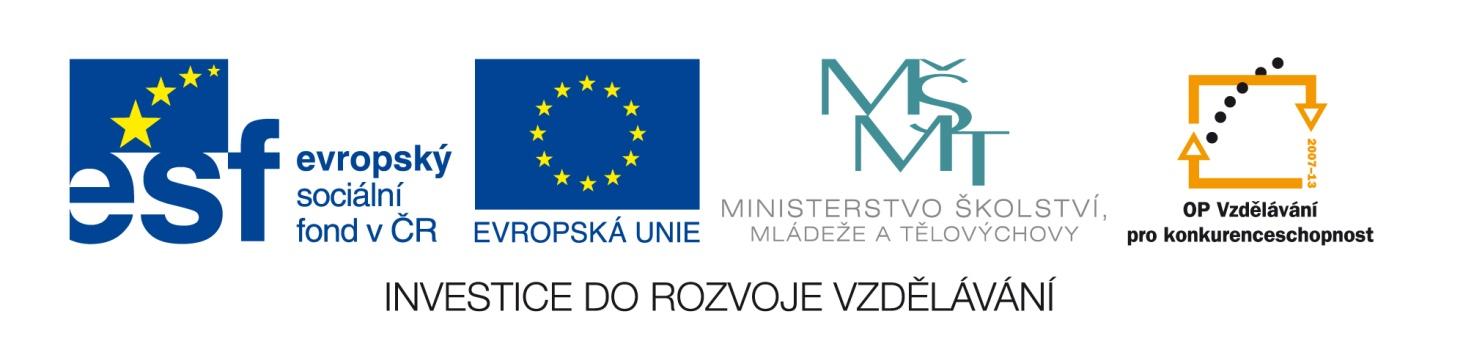 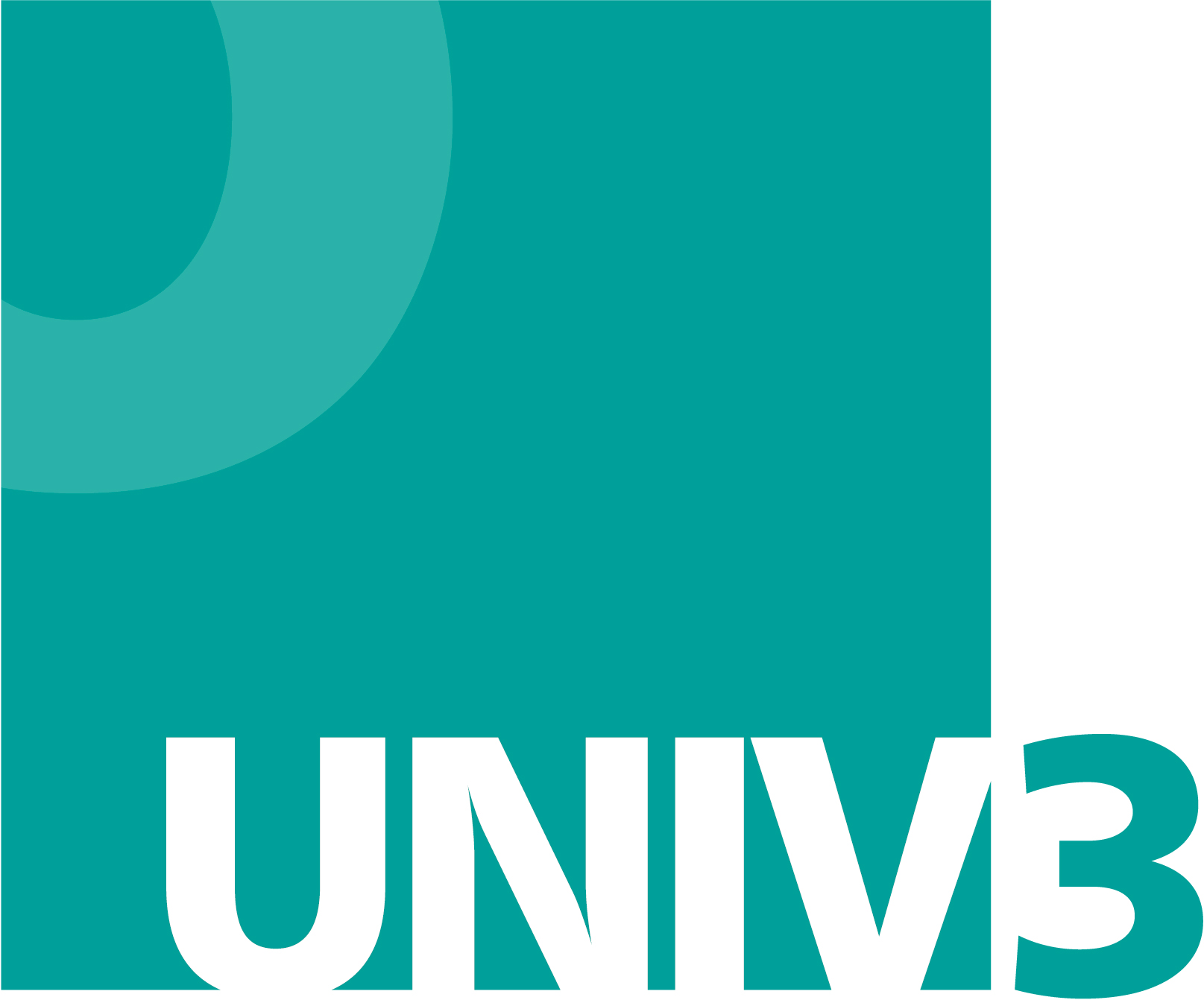  Rekvalifikační program byl vytvořen v rámci projektu UNIV 3  - Podpora procesu uznávání, který realizovalo Ministerstvo školství, mládeže a tělovýchovy ve spolupráci s Národním ústavem pro vzdělávání, školským poradenským zařízením a zařízením pro další vzdělávání pedagogických pracovníků, s finanční podporou Evropského sociálního fondu a státního rozpočtu ČR.Více informací o projektu najdete na www.nuv.cz.univ3.  Vážené kolegyně, vážení kolegové,tento rekvalifikační program, který vznikl v rámci projektu UNIV 3 ve spolupráci se středními odbornými školami, je určen jako pomůcka pro vzdělávací instituce při přípravě rekvalifikačních programů k získání kvalifikace uvedené v Národní soustavě kvalifikací (NSK) a jejich akreditace.Má charakter modelového vzdělávacího programu, tzn. že se předpokládá jeho doplnění nebo úprava v návaznosti na vzdělávací podmínky školy nebo jiné vzdělávací instituce a plánovanou organizaci vzdělávání (rekvalifikačního kurzu). Zohlednit je třeba také potřeby dopracování na základě požadavků MŠMT k akreditaci a realizaci rekvalifikačních programů (www.msmt.cz/vzdelavani/dalsi vzdělávání).Zejména je třeba ověřit platnost kvalifikačního a hodnoticího standardu NSK dané kvalifikace, podle kterých byl rekvalifikační program vytvořen. Tzn. ověřit, zda od doby vytvoření tohoto rekvalifikačního programu nedošlo k inovaci příslušných standardů, neboť rekvalifikační program k získání profesní kvalifikace musí být v souladu s platnými standardy. Projektový tým UNIV 3 Projekt UNIV 3 – podpora procesů uznáváníREKVALIFIKAČNÍ PROGRAM  Programátor (18-003-M)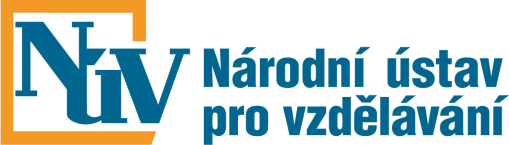 Národní ústav pro vzdělávání, školské poradenské zařízení a zařízení pro další vzdělávání pedagogických pracovníků2015Obsah1.	Identifikační údaje rekvalifikačního programu	52. Profil absolventa	7Výsledky vzdělávání	7Možnosti pracovního uplatnění absolventa	73. Charakteristika rekvalifikačního programu	8Pojetí a cíle rekvalifikačního programu	8Organizace výuky	8Prostorové, materiální a technické zabezpečení výuky	8Lektorské zabezpečení výuky	8Vedení dokumentace kurzu	9Metodické postupy výuky	9Postupy hodnocení výuky	94. Učební plán	115. Moduly rekvalifikačního programu	12Příloha č. 1 – Rámcový rozvrh hodin vzorového výukového dne	22Příloha č. 2 – Složení zkušební komise	23Příloha č. 3 – Seznam a kvalifikace lektorů jednotlivých modulů	24Příloha č. 4 – Vzor potvrzení o účasti v akreditovaném vzdělávacím programu	25Příloha č. 5 – Způsob zjišťování zpětné vazby od účastníků	27Identifikační údaje rekvalifikačního programu2. Profil absolventaRekvalifikační program připravuje uchazeče na úspěšné vykonání zkoušky podle zákona č. 179/2006 Sb. pro získání profesní kvalifikace Programátor (18-003-M) a na úspěšný výkon zvolené profesní kvalifikace.Výsledky vzděláváníAbsolvent rekvalifikačního programu je schopen:Provádět analýzu a algoritmizaci praktických úloh,vytvářet programy ve vybraném prostředí,vytvářet uživatelského rozhraní,ověřovat funkčnost programu a testování optimálnosti algoritmu.Možnosti pracovního uplatnění absolventaAbsolvent rekvalifikačního programu je připraven na výkon pracovních pozic:  Programátor,programátor webových aplikací. 3. Charakteristika rekvalifikačního programu Pojetí a cíle rekvalifikačního programuVzdělávání v programu Programátor (18-003-M) směřuje k tomu, aby účastníci získali odborné kompetence potřebné pro uplatnění na trhu práce v oblasti programování aplikací. Pro úspěšné uplatnění absolventů programu v praxi budou v průběhu výuky rozvíjeny nejen kompetence obsažené ve kvalifikačním standardu NSK, ale i dovednosti a znalosti potřebné pro výkon daného povolání, např. přesné formulování problému, analýza problému, rozvoj logického myšlení a preciznost při realizaci řešení. Důraz bude kladen také na podporu samostatnosti při řešení problému a procesu rozhodování, pečlivosti při výkonu jednotlivých činností a zodpovědnosti při plnění pracovních povinností. Mezi další priority patří i podpora dalšího odborného růstu a soustavného vzdělávání.Program je zpracován v souladu s hodnoticím standardem profesní kvalifikace Programátor (18-003-M), který je platný od 29. 10. 2013. Organizace výukyVýuka je realizována prezenční formou. Důraz je kladen na praktickou výuku formou praktických cvičení. Teoretická výuka i praktická cvičení probíhají v běžné učebně vybavené dataprojektorem a osobními PC pro každého účastníka s přístupem na internet. Délka teoretické vyučovací hodiny je 45 minut.  Výuka nepřesáhne 8 hodin denně (plus přestávky). Na začátku teoretické i praktické části výuky budou účastníci seznámeni s BOZP a PO. Prostorové, materiální a technické zabezpečení výukyPro výuku je k dispozici minimálně následující materiálně technické zázemí: Počítačová učebna s projektorem pro realizaci teoretické a praktické výuky,počítačové sestavy s odpovídajícím hardwarovým a softwarovým vybavením, operační systém, uživatelský SW,připojení k internetu. Lektorské zabezpečení výukyPožadovaná kvalifikace lektorů programu: Odborná způsobilost:střední vzdělání s maturitní zkouškou v oboru vzdělání, který odpovídá charakteru vyučovaného programu/modulů programu, nebovyšší odborné vzdělání v akreditovaném vzdělávacím programu VOŠ, který odpovídá charakteru vyučovaného programu/modulů programu, nebovysokoškolské vzdělání v akreditovaném studijním programu studijního oboru, který odpovídá charakteru vyučovaného programu/modulů programu.Pedagogická způsobilost:bakalářské vzdělání v programu v oblasti pedagogických věd zaměřeném na přípravu učitelů středních škol, neboúspěšné absolvování programu celoživotního vzdělávání uskutečňovaného VŠ, který je zaměřen na přípravu učitelů středních škol, neboúspěšně ukončený certifikovaný kurz lektora, neboúspěšně ukončené studium pedagogiky.Odborná praxe:Nejméně 2 roky odborné praxe, 3 roky pedagogické praxe (alespoň jeden lektor).Vedení dokumentace kurzu V souvislosti s kurzem je vedena dokumentace o: zahájení vzdělávání (vstupní dotazník účastníka vzdělávání, vč. uvedení jeho identifikačních údajů a kopie dokladu o dosaženém stupni nejvyššího dosaženého vzdělání)průběhu vzdělávání („třídní kniha“, ve které bude uvedeno datum konání výuky, hodinový rozsah výuky s rozdělením na teoretickou a praktickou výuku, konkrétní obsah výuky, evidence účastníků kurzu, jméno a podpis vyučujícího) ukončení vzdělávání (evidence účastníků u závěrečné zkoušky, kopie vydaných certifikátů – potvrzení o účasti v akreditovaném vzdělávacím programu a osvědčení o získání profesní kvalifikace)Pozn.: Tyto doklady jsou ve vzdělávací instituci uchovávány po dobu platnosti akreditace, popř. do doby ukončení kurzu zahájeného v době platnosti udělené akreditace.Kopie vydaných certifikátů jsou ve vzdělávací instituci uchovávány v souladu se zákonem o archivnictví. Vzory certifikátů a podmínky jejich vydávání jsou uvedeny na www.msmt.cz/vzdelavani - další vzdělávání/rekvalifikace.Metodické postupy výuky Výukové metody:Výklad, demonstrace, vysvětlování, diskuse, práce s informacemi, samostudium. Praktická cvičení, řešení modelových situací a úkolů, samostatná práce účastníků pod dohledem lektora. Lektor bude přizpůsobovat výuku všem relevantním podmínkám, zejména skutečnosti, že se jedná o dospělé účastníky vzdělávání. Bude spojovat teorii s praxí a využívat praktických zkušeností účastníků, dbát na přiměřenost, individuální přístup, názornost a trvanlivost získaných znalostí a dovedností. Důraz je kladen na praktickou výuku (praktická cvičení), která tvoří většinu programu. Postupy hodnocení výukyVzdělávání v jednotlivých modulech je ukončeno zápočtem.Účastníci budou hodnoceni podle kritérií (parametrů) stanovených v jednotlivých modulech a účasti ve výuce.V průběhu výuky všech modulů bude lektor pozorovat práci jednotlivých účastníků, na základě cíleného pozorování, řízeného rozhovoru s účastníky (problémového dotazování) a výsledků jejich dílčích prací rozhodne, zda účastník dosáhl požadovaných výsledků, či zda jich nedosáhl. Pokud lektor na základě svého pozorování rozhodne, že účastník disponuje všemi požadovanými kompetencemi, započte účastníkovi modul. Pokud lektor nebude přesvědčen o tom, že účastník dosáhl všech požadovaných výstupů modulu, zadá účastníkovi úkol, na jehož splnění bude mít účastník novou možnost prokázat, že potřebnými kompetencemi skutečně disponuje. Jestliže absolvent dosáhne alespoň 80% účasti na vzdělávání (v kurzu), vystaví se mu Potvrzení o účasti v akreditovaném vzdělávacím programu Vzdělávání v rekvalifikačním programu je ukončeno vykonáním zkoušky dle zákona č. 179/2006 Sb., o ověřování a uznávání výsledků dalšího vzdělávání, ve znění pozdějších předpisů. Dokladem o úspěšném vykonání zkoušky je Osvědčení o získání profesní kvalifikace.4. Učební plán Optimální trajektorie:Vysvětlivky: Šipka mezi kódy modulů () znamená, že modul za šipkou může být studován až po absolvování modulu před šipkou. Lomítko mezi moduly (/) znamená, že dané moduly mohou být studovány v libovolném pořadí nebo souběžně. Použití závorek znamená, že označená skupina modulů je soudržným celkem z hlediska závaznosti či volitelnosti pořadí.5. Moduly rekvalifikačního programu Příloha č. 1 – Rámcový rozvrh hodin vzorového výukového dne Příloha č. 2 – Složení zkušební komise Příloha č. 3 – Seznam a kvalifikace lektorů jednotlivých modulů Příloha č. 4 – Vzor potvrzení o účasti v akreditovaném vzdělávacím programu Název a adresa vzdělávacího zařízeníVzdělávací program akreditován MŠMT dne ………… pod čj.: ……………….potvrzenío ÚČASTI V AKREDITOVANÉM VZDĚLÁVACÍM PROGRAMUpo ukončení vzdělávacího programu rekvalifikačního kurzu, podle vyhl. MŠMT č. 176/2009 Sb., kterou se stanoví náležitosti žádosti o akreditaci vzdělávacího programu, organizace vzdělávání v rekvalifikačním zařízení a způsob jeho ukončení.Jméno, Příjmení, titul účastníka kurzuDatum a místo narozeníAbsolvoval (a) rekvalifikační program: ………(kód))pro pracovní činnost: Kurz proběhl v období od ……….….do…………… V rozsahu		- na teorii  				 …  vyučovacích hodin			- na praxi 				 …   hodinVzdělávací program obsahoval tyto předměty (moduly):………………………..	….  hodin……………………….                                                                               ….  hodin……………………….                                                                               ….  hodin………………………                                                                                .…  hodin                      ………………………                                                                                ….  hodinDle vyhlášky MŠMT č. 176/2009 Sb. toto osvědčení o účasti v akreditovaném vzdělávacím programu nenahrazuje doklad o úspěšném absolvování odborné zkoušky dle zákona č. 179/2006 Sb., o ověřování a uznávání výsledků dalšího vzdělávání.V …………………... dne ……………	…………………………………	…..………………………….....	Eva Nováková 	Pavel Černý	garant kurzu	L.S.	statutární zástupce vzdělávacího zařízeníNázev a adresa zařízeníŠkola zařazena do rejstříku škol a školských zařízení/Studijní program akreditován MŠMT* dne ………… pod čj.: ……………….potvrzenío ÚČASTI V AKREDITOVANÉM VZDĚLÁVACÍM PROGRAMUpo úspěšném ukončení vzdělávacího programu rekvalifikačního kurzu realizovaného dle § 108, odst. 2, písm. c) zákona č. 435/2004 Sb. o zaměstnanosti, ve znění pozdějších předpisů, školou v rámci oboru vzdělání, který má zapsaný v rejstříku škol a školských zařízení nebo vysokou školou s akreditovaným studijním programem podle zvláštního právního předpisuJméno, Příjmení, titul účastníka kurzuDatum a místo narozeníAbsolvoval (a) rekvalifikační program: ………. (kód)pro pracovní činnost: Kurz proběhl v období od ……….…..do…………… V rozsahu		- na teorii  				…   vyučovacích hodin			- na praxi 				…   hodinVzdělávací program obsahoval tyto předměty (moduly):………………………..	….  hodin……………………….                                                                               ….  hodin……………………….                                                                               ….  hodin………………………                                                                                .…  hodin                      ………………………                                                                                ….  hodinDle vyhlášky MŠMT č. 176/2009 Sb. toto osvědčení o účasti v akreditovaném vzdělávacím programu nenahrazuje doklad o úspěšném absolvování odborné zkoušky dle zákona č. 179/2006 Sb., o ověřování a uznávání výsledků dalšího vzdělávání.V …………………... dne ……………	…………………………………	…..………………………….....	Eva Nováková 	Pavel Černý	garant kurzu	L.S.	statutární zástupce vzdělávacího zařízeníPříloha č. 5 – Způsob zjišťování zpětné vazby od účastníků Název vzdělávací instituceHodnocení spokojenosti s kurzemNázev rekvalifikačního programu: Programátor (18-003-M)Termín konání kurzu (od – do):Vážená účastnice kurzu,Vážený účastníku kurzu,žádáme Vás o vyjádření Vaši spokojenosti s obsahem a průběhem tohoto rekvalifikačního kurzu.  Vaše hodnocení a názory budou použity pouze pro zkvalitnění vzdělávacího programu a další práce realizátorů kurzu, jsou zcela interní a nebude s nimi jinak nakládáno.Děkujeme                                                                   ………………………..                                                                                         Garant kurzuHodnotíte tento program za osobně přínosný?    (Odpověď zaškrtněte)AnoSpíše anoSpíše neNe 	Získali jste znalosti a dovednosti, které jste očekávali? AnoSpíše anoSpíše neNe 	Myslíte si, že získané znalosti a zkušenosti z tohoto kurzu uplatníte ve Vaší praxi?Ano	Spíše anoSpíše neNeByl pro Vás rozsah probíraného učiva dostačující?Ano	Spíše anoSpíše neNe	Byl (a) jste spokojen (a) s rozsahem a kvalitou praktické výuky?AnoSpíše anoSpíše neNeByl (a) jste spokojen (a) s rozsahem a kvalitou teoretické výuky?AnoSpíše anoSpíše neNeByl výklad učiva pro Vás dostatečně srozumitelný a názorný?AnoSpíše anoSpíše neNeKterá témata byla nejvíce zajímavá?Vyhovovala Vám organizace výuky?AnoSpíše anoSpíše neNeCo byste v programu a ve výuce zlepšil/-a?Celkové hodnocení programu (stupnice známek jako ve škole 1 - 5):Vaše další komentáře a připomínky. Zejména k označení Spíše ne, Ne. Název rekvalifikačního programuProgramátor (18-003-M)Platnost hodnoticího standardu, dle kterého byl program vytvořenPlatný od 29. 10. 2013Název vzdělávací instituceAdresa vzdělávací instituceWWW vzdělávací instituceKontaktní osobaTyp programu dalšího vzděláváníRekvalifikační program – příprava na získání profesní kvalifikace dle zákona 179/2006 Sb. Vstupní požadavky na uchazečeMinimálně základní vzdělání, dobrá znalost práce na PC na uživatelské úrovni v prostředí MS Windows, znalost anglického jazyka. Podmínky zdravotní způsobilosti uchazečePodmínky zdravotní způsobilosti jsou uvedeny na www.nsp.czForma výukyPrezenční Délka výuky150 hodin (40 hod. teoretická výuka, 110 hod. praktická cvičení)Způsob ukončení Zkouška k získání profesní kvalifikace Programátor (18-003-M) dle zákona č.179/2006 Sb.Získaná kvalifikaceProfesní kvalifikace Programátor (18-003-M) CertifikátyPotvrzení o účasti v akreditovaném vzdělávacím programuOsvědčení o získání profesní kvalifikaci Pracovní činnost, pro niž bude rekvalifikace uskutečňovánaProgramátor Jména garantů odborné úrovně rekvalifikace a řádného provádění závěrečných zkoušekGarant kurzu:Autorizovaná osoba:Název vzdělávací instituceNázev vzdělávací instituceAdresa vzdělávací instituceAdresa vzdělávací instituceAdresa vzdělávací instituceAdresa vzdělávací instituceProgramátor (18-003-M)Programátor (18-003-M)Programátor (18-003-M)Programátor (18-003-M)Programátor (18-003-M)Programátor (18-003-M)Název moduluKód moduluKód moduluHodinová dotaceHodinová dotaceZpůsob ukončení moduluZpůsob ukončení moduluNázev moduluKód moduluKód moduluTeoretická výukaPraktická cvičeníZpůsob ukončení moduluZpůsob ukončení moduluAnalýza a algoritmizace praktických úlohPRG1PRG11530ZápočetZápočetTvorba programu ve vybraném prostředíPRG2PRG21045ZápočetZápočetTvorba uživatelského rozhraní PRG3PRG31020ZápočetZápočetOvěření funkčnosti programu a testování optimálnosti algoritmuPRG4PRG4515ZápočetZápočet40110SoučtySoučty150150CelkemCelkemPRG1  PRG2  PRG3  PRG4Název moduluAnalýza a algoritmizace praktických úlohKódPRG1Délka modulu45 hod. (15 teorie + 30 praktická cvičení)Platnost Typ modulupovinnýVstupní předpokladyMinimálně základní vzdělání, dobrá znalost práce na PC na uživatelské úrovni v prostředí MS WindowsMinimálně základní vzdělání, dobrá znalost práce na PC na uživatelské úrovni v prostředí MS WindowsMinimálně základní vzdělání, dobrá znalost práce na PC na uživatelské úrovni v prostředí MS WindowsStručná anotace vymezující cíle moduluCílem modulu je naučit účastníky provádět základní analýzu úlohy. Osvojí si dovednost přesně formulovat požadavky, určit vstupní a výstupní podmínky úlohy, specifikovat formu výsledků a přesnost daného řešení, rozložit problém na elementární kroky vedoucí k vyřešení problému. Budou znát základní programové konstrukce a používat je k realizaci těchto dílčích kroků. Modul rozvíjí schopnost samostatně řešit problémy, logické myšlení a preciznost při zápisu postupu řešení úlohy.Stručná anotace vymezující cíle moduluCílem modulu je naučit účastníky provádět základní analýzu úlohy. Osvojí si dovednost přesně formulovat požadavky, určit vstupní a výstupní podmínky úlohy, specifikovat formu výsledků a přesnost daného řešení, rozložit problém na elementární kroky vedoucí k vyřešení problému. Budou znát základní programové konstrukce a používat je k realizaci těchto dílčích kroků. Modul rozvíjí schopnost samostatně řešit problémy, logické myšlení a preciznost při zápisu postupu řešení úlohy.Stručná anotace vymezující cíle moduluCílem modulu je naučit účastníky provádět základní analýzu úlohy. Osvojí si dovednost přesně formulovat požadavky, určit vstupní a výstupní podmínky úlohy, specifikovat formu výsledků a přesnost daného řešení, rozložit problém na elementární kroky vedoucí k vyřešení problému. Budou znát základní programové konstrukce a používat je k realizaci těchto dílčích kroků. Modul rozvíjí schopnost samostatně řešit problémy, logické myšlení a preciznost při zápisu postupu řešení úlohy.Stručná anotace vymezující cíle moduluCílem modulu je naučit účastníky provádět základní analýzu úlohy. Osvojí si dovednost přesně formulovat požadavky, určit vstupní a výstupní podmínky úlohy, specifikovat formu výsledků a přesnost daného řešení, rozložit problém na elementární kroky vedoucí k vyřešení problému. Budou znát základní programové konstrukce a používat je k realizaci těchto dílčích kroků. Modul rozvíjí schopnost samostatně řešit problémy, logické myšlení a preciznost při zápisu postupu řešení úlohy.Předpokládané výsledky výukyAbsolvent modulu bude schopen:Provést analýzu požadavků a cílů praktického zadání: stanovit jednotlivé kroky vedoucí k řešení daných požadavků a cílů,navrhnout seznam konstant a proměnných jednoduchých datových typů – jednoduché (čísla, znaky, logické hodnoty),navrhnout strukturované typy dat (pole, záznam, množina), objekty, jejich rozsah a uložení,stanovit dílčí úkoly – moduly, a navrhnout postup jejich řešení – stanovit parametry, uvést vztahy mezi použitými proměnnými, výpočtové vztahy, uvést použití dílčích úkolů – modulů – v procesu řešení a vztahy mezi nimi, popsat množinu testovacích hodnot pro ověření správnosti algoritmu.Vybrat vhodné datové a algoritmické prostředky, sestavit algoritmus a přehledně schematicky vyjádřit: na základě předchozí analýzy popsat strukturu použitých proměnných a konstant včetně konkrétních použitých datových typů, na základě předchozí analýzy popsat výpočtové vztahy a další změny dat, popsat strukturu jednotlivých modulů (procedury, funkce, knihovny), popsat použité algoritmické struktury (cykly, podmínky, jednoduché a složené příkazy), sestavit přehledné schéma řešení problému (vývojové diagramy, strukturogramy), stanovit citlivá místa řešení (větvení, cykly) a určit body důležité pro testování správnosti algoritmuSestavit dokumentaci vytvořeného řešení: vytvořit přehledný zápis jednotlivých požadavků a cílů ze zadání, přiřadit k jednotlivým požadavkům a cílům použité prostředky – proměnné, konstanty, moduly a výpočtové vztahy, stanovit transparentní skupinu testovacích dat s odůvodněním (postihující všechny varianty řešení a testující všechny cesty v navrhovaném algoritmickém řešení).Předpokládané výsledky výukyAbsolvent modulu bude schopen:Provést analýzu požadavků a cílů praktického zadání: stanovit jednotlivé kroky vedoucí k řešení daných požadavků a cílů,navrhnout seznam konstant a proměnných jednoduchých datových typů – jednoduché (čísla, znaky, logické hodnoty),navrhnout strukturované typy dat (pole, záznam, množina), objekty, jejich rozsah a uložení,stanovit dílčí úkoly – moduly, a navrhnout postup jejich řešení – stanovit parametry, uvést vztahy mezi použitými proměnnými, výpočtové vztahy, uvést použití dílčích úkolů – modulů – v procesu řešení a vztahy mezi nimi, popsat množinu testovacích hodnot pro ověření správnosti algoritmu.Vybrat vhodné datové a algoritmické prostředky, sestavit algoritmus a přehledně schematicky vyjádřit: na základě předchozí analýzy popsat strukturu použitých proměnných a konstant včetně konkrétních použitých datových typů, na základě předchozí analýzy popsat výpočtové vztahy a další změny dat, popsat strukturu jednotlivých modulů (procedury, funkce, knihovny), popsat použité algoritmické struktury (cykly, podmínky, jednoduché a složené příkazy), sestavit přehledné schéma řešení problému (vývojové diagramy, strukturogramy), stanovit citlivá místa řešení (větvení, cykly) a určit body důležité pro testování správnosti algoritmuSestavit dokumentaci vytvořeného řešení: vytvořit přehledný zápis jednotlivých požadavků a cílů ze zadání, přiřadit k jednotlivým požadavkům a cílům použité prostředky – proměnné, konstanty, moduly a výpočtové vztahy, stanovit transparentní skupinu testovacích dat s odůvodněním (postihující všechny varianty řešení a testující všechny cesty v navrhovaném algoritmickém řešení).Předpokládané výsledky výukyAbsolvent modulu bude schopen:Provést analýzu požadavků a cílů praktického zadání: stanovit jednotlivé kroky vedoucí k řešení daných požadavků a cílů,navrhnout seznam konstant a proměnných jednoduchých datových typů – jednoduché (čísla, znaky, logické hodnoty),navrhnout strukturované typy dat (pole, záznam, množina), objekty, jejich rozsah a uložení,stanovit dílčí úkoly – moduly, a navrhnout postup jejich řešení – stanovit parametry, uvést vztahy mezi použitými proměnnými, výpočtové vztahy, uvést použití dílčích úkolů – modulů – v procesu řešení a vztahy mezi nimi, popsat množinu testovacích hodnot pro ověření správnosti algoritmu.Vybrat vhodné datové a algoritmické prostředky, sestavit algoritmus a přehledně schematicky vyjádřit: na základě předchozí analýzy popsat strukturu použitých proměnných a konstant včetně konkrétních použitých datových typů, na základě předchozí analýzy popsat výpočtové vztahy a další změny dat, popsat strukturu jednotlivých modulů (procedury, funkce, knihovny), popsat použité algoritmické struktury (cykly, podmínky, jednoduché a složené příkazy), sestavit přehledné schéma řešení problému (vývojové diagramy, strukturogramy), stanovit citlivá místa řešení (větvení, cykly) a určit body důležité pro testování správnosti algoritmuSestavit dokumentaci vytvořeného řešení: vytvořit přehledný zápis jednotlivých požadavků a cílů ze zadání, přiřadit k jednotlivým požadavkům a cílům použité prostředky – proměnné, konstanty, moduly a výpočtové vztahy, stanovit transparentní skupinu testovacích dat s odůvodněním (postihující všechny varianty řešení a testující všechny cesty v navrhovaném algoritmickém řešení).Předpokládané výsledky výukyAbsolvent modulu bude schopen:Provést analýzu požadavků a cílů praktického zadání: stanovit jednotlivé kroky vedoucí k řešení daných požadavků a cílů,navrhnout seznam konstant a proměnných jednoduchých datových typů – jednoduché (čísla, znaky, logické hodnoty),navrhnout strukturované typy dat (pole, záznam, množina), objekty, jejich rozsah a uložení,stanovit dílčí úkoly – moduly, a navrhnout postup jejich řešení – stanovit parametry, uvést vztahy mezi použitými proměnnými, výpočtové vztahy, uvést použití dílčích úkolů – modulů – v procesu řešení a vztahy mezi nimi, popsat množinu testovacích hodnot pro ověření správnosti algoritmu.Vybrat vhodné datové a algoritmické prostředky, sestavit algoritmus a přehledně schematicky vyjádřit: na základě předchozí analýzy popsat strukturu použitých proměnných a konstant včetně konkrétních použitých datových typů, na základě předchozí analýzy popsat výpočtové vztahy a další změny dat, popsat strukturu jednotlivých modulů (procedury, funkce, knihovny), popsat použité algoritmické struktury (cykly, podmínky, jednoduché a složené příkazy), sestavit přehledné schéma řešení problému (vývojové diagramy, strukturogramy), stanovit citlivá místa řešení (větvení, cykly) a určit body důležité pro testování správnosti algoritmuSestavit dokumentaci vytvořeného řešení: vytvořit přehledný zápis jednotlivých požadavků a cílů ze zadání, přiřadit k jednotlivým požadavkům a cílům použité prostředky – proměnné, konstanty, moduly a výpočtové vztahy, stanovit transparentní skupinu testovacích dat s odůvodněním (postihující všechny varianty řešení a testující všechny cesty v navrhovaném algoritmickém řešení).Učivo / obsah výukySeznámení s BOZP a PO,způsoby zápisu algoritmů (vývojové diagramy, struktogramy, přirozený jazyk),základní algoritmické struktury,jednoduché a strukturované typy dat.Učivo / obsah výukySeznámení s BOZP a PO,způsoby zápisu algoritmů (vývojové diagramy, struktogramy, přirozený jazyk),základní algoritmické struktury,jednoduché a strukturované typy dat.Učivo / obsah výukySeznámení s BOZP a PO,způsoby zápisu algoritmů (vývojové diagramy, struktogramy, přirozený jazyk),základní algoritmické struktury,jednoduché a strukturované typy dat.Učivo / obsah výukySeznámení s BOZP a PO,způsoby zápisu algoritmů (vývojové diagramy, struktogramy, přirozený jazyk),základní algoritmické struktury,jednoduché a strukturované typy dat.Postupy výukyZákladními metodami výuky jsou výklad a praktická cvičení, řízená diskuse a samostatná práce, při které účastníci řeší na počítačích zadané úkoly. Příklady jsou promítány pomocí dataprojektoru a účastníci je postupně realizuje na svém pracovišti. Při své práci využívají odbornou literaturu, získávají informace z otevřených zdrojů (internet).Postupy výukyZákladními metodami výuky jsou výklad a praktická cvičení, řízená diskuse a samostatná práce, při které účastníci řeší na počítačích zadané úkoly. Příklady jsou promítány pomocí dataprojektoru a účastníci je postupně realizuje na svém pracovišti. Při své práci využívají odbornou literaturu, získávají informace z otevřených zdrojů (internet).Postupy výukyZákladními metodami výuky jsou výklad a praktická cvičení, řízená diskuse a samostatná práce, při které účastníci řeší na počítačích zadané úkoly. Příklady jsou promítány pomocí dataprojektoru a účastníci je postupně realizuje na svém pracovišti. Při své práci využívají odbornou literaturu, získávají informace z otevřených zdrojů (internet).Postupy výukyZákladními metodami výuky jsou výklad a praktická cvičení, řízená diskuse a samostatná práce, při které účastníci řeší na počítačích zadané úkoly. Příklady jsou promítány pomocí dataprojektoru a účastníci je postupně realizuje na svém pracovišti. Při své práci využívají odbornou literaturu, získávají informace z otevřených zdrojů (internet).Ukončení moduluV průběhu výuky bude lektor pozorovat práci jednotlivých účastníků, na základě cíleného pozorování, řízeného rozhovoru (problémového dotazování) a výsledků dílčích úkolů rozhodne, zda účastník dosáhl požadovaných výsledků, či zda jich nedosáhl. Pokud lektor nebude přesvědčen o tom, že účastník všech požadovaných výstupů modulu skutečně dosáhl, zadá účastníkovi úkol, na kterém účastník prokáže/neprokáže, že potřebnými výstupy disponuje. Výuka modulu je ukončena zápočtem.Ukončení moduluV průběhu výuky bude lektor pozorovat práci jednotlivých účastníků, na základě cíleného pozorování, řízeného rozhovoru (problémového dotazování) a výsledků dílčích úkolů rozhodne, zda účastník dosáhl požadovaných výsledků, či zda jich nedosáhl. Pokud lektor nebude přesvědčen o tom, že účastník všech požadovaných výstupů modulu skutečně dosáhl, zadá účastníkovi úkol, na kterém účastník prokáže/neprokáže, že potřebnými výstupy disponuje. Výuka modulu je ukončena zápočtem.Ukončení moduluV průběhu výuky bude lektor pozorovat práci jednotlivých účastníků, na základě cíleného pozorování, řízeného rozhovoru (problémového dotazování) a výsledků dílčích úkolů rozhodne, zda účastník dosáhl požadovaných výsledků, či zda jich nedosáhl. Pokud lektor nebude přesvědčen o tom, že účastník všech požadovaných výstupů modulu skutečně dosáhl, zadá účastníkovi úkol, na kterém účastník prokáže/neprokáže, že potřebnými výstupy disponuje. Výuka modulu je ukončena zápočtem.Ukončení moduluV průběhu výuky bude lektor pozorovat práci jednotlivých účastníků, na základě cíleného pozorování, řízeného rozhovoru (problémového dotazování) a výsledků dílčích úkolů rozhodne, zda účastník dosáhl požadovaných výsledků, či zda jich nedosáhl. Pokud lektor nebude přesvědčen o tom, že účastník všech požadovaných výstupů modulu skutečně dosáhl, zadá účastníkovi úkol, na kterém účastník prokáže/neprokáže, že potřebnými výstupy disponuje. Výuka modulu je ukončena zápočtem.Parametry pro hodnocení výsledků výukyParametry pro hodnocení výsledků výukyParametry pro hodnocení výsledků výukyParametry pro hodnocení výsledků výukyDoporučená literatura pro lektoryhttp://www.algoritmy.net http://www.beranr.webzdarma.cz/algoritmy/trideni.html http://home.pf.jcu.cz/~edpo/program/kap11.htmlhttp://www.tridicialgoritmy.wz.cz/index.htmlKLIMEŠ, C. et al. Informatika pro maturanty a zájemce o studium na vysokých školách, 1. aktualiz. vyd. Nitra, Enigma, 2008. 460 s. ISBN 978-80-89132-71-3WROBLEVSKI, P. Algoritmy. Datové struktury a programovací techniky. 3.vyd. Praha: Computer Press, 2004, 352 s. ISBN 80-251-0347-9TÖPFER, P., HORÁK, K. Algoritmy a programovací techniky. 2.vyd. Praha: Prometheus, 2007, 300 s. ISBN: 8071963509Doporučená literatura pro lektoryhttp://www.algoritmy.net http://www.beranr.webzdarma.cz/algoritmy/trideni.html http://home.pf.jcu.cz/~edpo/program/kap11.htmlhttp://www.tridicialgoritmy.wz.cz/index.htmlKLIMEŠ, C. et al. Informatika pro maturanty a zájemce o studium na vysokých školách, 1. aktualiz. vyd. Nitra, Enigma, 2008. 460 s. ISBN 978-80-89132-71-3WROBLEVSKI, P. Algoritmy. Datové struktury a programovací techniky. 3.vyd. Praha: Computer Press, 2004, 352 s. ISBN 80-251-0347-9TÖPFER, P., HORÁK, K. Algoritmy a programovací techniky. 2.vyd. Praha: Prometheus, 2007, 300 s. ISBN: 8071963509Doporučená literatura pro lektoryhttp://www.algoritmy.net http://www.beranr.webzdarma.cz/algoritmy/trideni.html http://home.pf.jcu.cz/~edpo/program/kap11.htmlhttp://www.tridicialgoritmy.wz.cz/index.htmlKLIMEŠ, C. et al. Informatika pro maturanty a zájemce o studium na vysokých školách, 1. aktualiz. vyd. Nitra, Enigma, 2008. 460 s. ISBN 978-80-89132-71-3WROBLEVSKI, P. Algoritmy. Datové struktury a programovací techniky. 3.vyd. Praha: Computer Press, 2004, 352 s. ISBN 80-251-0347-9TÖPFER, P., HORÁK, K. Algoritmy a programovací techniky. 2.vyd. Praha: Prometheus, 2007, 300 s. ISBN: 8071963509Doporučená literatura pro lektoryhttp://www.algoritmy.net http://www.beranr.webzdarma.cz/algoritmy/trideni.html http://home.pf.jcu.cz/~edpo/program/kap11.htmlhttp://www.tridicialgoritmy.wz.cz/index.htmlKLIMEŠ, C. et al. Informatika pro maturanty a zájemce o studium na vysokých školách, 1. aktualiz. vyd. Nitra, Enigma, 2008. 460 s. ISBN 978-80-89132-71-3WROBLEVSKI, P. Algoritmy. Datové struktury a programovací techniky. 3.vyd. Praha: Computer Press, 2004, 352 s. ISBN 80-251-0347-9TÖPFER, P., HORÁK, K. Algoritmy a programovací techniky. 2.vyd. Praha: Prometheus, 2007, 300 s. ISBN: 8071963509Název moduluTvorba programu ve vybraném prostředíKódPRG2Délka modulu55 hod. (10 teorie + 45 praktická cvičení)Platnost Typ modulupovinnýVstupní předpokladyÚspěšné absolvování modulu PRG1Úspěšné absolvování modulu PRG1Úspěšné absolvování modulu PRG1Stručná anotace vymezující cíle moduluCílem tohoto modulu je objasnit účastníkům kurzu základní programové konstrukce a postupy používané při programování. Absolvováním modulu si účastníci osvojí dovednost pracovat ve vývojovém prostředí NetBeans. Pomocí tohoto prostředí budou umět zapsat kód programu, odladit program, odstranit syntaktické i sémantické chyby v kódu a program spustit. Důraz bude kladen na osvojení praktických dovedností při práci s daným vývojovým prostředím a sestavováním programové dokumentace. Modul klade požadavky na precizní práci při zápisu programového kódu, zajištění návaznosti jednotlivých logických celků a celkové přehlednosti programu. Nedílnou součástí modulu je efektivní zpracování informací z různých informačních zdrojů (např. internet, odborná literatura, poznámky z přednášek). Stručná anotace vymezující cíle moduluCílem tohoto modulu je objasnit účastníkům kurzu základní programové konstrukce a postupy používané při programování. Absolvováním modulu si účastníci osvojí dovednost pracovat ve vývojovém prostředí NetBeans. Pomocí tohoto prostředí budou umět zapsat kód programu, odladit program, odstranit syntaktické i sémantické chyby v kódu a program spustit. Důraz bude kladen na osvojení praktických dovedností při práci s daným vývojovým prostředím a sestavováním programové dokumentace. Modul klade požadavky na precizní práci při zápisu programového kódu, zajištění návaznosti jednotlivých logických celků a celkové přehlednosti programu. Nedílnou součástí modulu je efektivní zpracování informací z různých informačních zdrojů (např. internet, odborná literatura, poznámky z přednášek). Stručná anotace vymezující cíle moduluCílem tohoto modulu je objasnit účastníkům kurzu základní programové konstrukce a postupy používané při programování. Absolvováním modulu si účastníci osvojí dovednost pracovat ve vývojovém prostředí NetBeans. Pomocí tohoto prostředí budou umět zapsat kód programu, odladit program, odstranit syntaktické i sémantické chyby v kódu a program spustit. Důraz bude kladen na osvojení praktických dovedností při práci s daným vývojovým prostředím a sestavováním programové dokumentace. Modul klade požadavky na precizní práci při zápisu programového kódu, zajištění návaznosti jednotlivých logických celků a celkové přehlednosti programu. Nedílnou součástí modulu je efektivní zpracování informací z různých informačních zdrojů (např. internet, odborná literatura, poznámky z přednášek). Stručná anotace vymezující cíle moduluCílem tohoto modulu je objasnit účastníkům kurzu základní programové konstrukce a postupy používané při programování. Absolvováním modulu si účastníci osvojí dovednost pracovat ve vývojovém prostředí NetBeans. Pomocí tohoto prostředí budou umět zapsat kód programu, odladit program, odstranit syntaktické i sémantické chyby v kódu a program spustit. Důraz bude kladen na osvojení praktických dovedností při práci s daným vývojovým prostředím a sestavováním programové dokumentace. Modul klade požadavky na precizní práci při zápisu programového kódu, zajištění návaznosti jednotlivých logických celků a celkové přehlednosti programu. Nedílnou součástí modulu je efektivní zpracování informací z různých informačních zdrojů (např. internet, odborná literatura, poznámky z přednášek). Předpokládané výsledky výukyAbsolvent modulu bude schopen:Implementovat vytvořený algoritmus do vybraného programového kódu,vhodně použít datové i programové prostředky vybraného prostředí: přepsat jednotlivé kroky vytvořeného algoritmu (z kompetence č. 1 – modul PRG1) ve vybraném programovém kódu, definovat proměnné a konstanty pomocí vybraného kódu, definovat proměnné a konstanty pomocí vybraného kódu, definovat moduly pomocí vybraného kódu, použít standardní i vlastní knihovny, doplnit jednotlivé kroky vhodným popisem a poznámkamiOdladit vytvořený program: odstranit pomocí kompilátoru syntaktické chyby, odstranit po spuštění významové (sémantické) chyby dosazením vhodných konstant, najít a odstranit případné nevhodné podmínky vedoucí například k nekonečným smyčkám, odstranit chyby podmínek v nastavených cyklech, odstranit nevhodný formát výstupu hodnot (výpis reálných čísel), přehledný výpis textů zlepšující vypovídající hodnotu vystupujících údajů, doplnit komentáře, které dokumentují stav průběhu činnosti programu (např. text „...třídím data“; „… počítám“ apod.)Sestavit programovou dokumentaci: doplnit vytvořený kód programu komentáři k jednotlivým úsekům programu zlepšující čitelnost kódu, zvýšit přehlednost kódu formální úpravou (zarovnání a odsazení) zápisů, zajistit logickou návaznost a zlepšit orientaci v programovém kódu, popsat použité knihovny a jejich umístění, uložit zdrojovou i kompilovanou formu programu.Předpokládané výsledky výukyAbsolvent modulu bude schopen:Implementovat vytvořený algoritmus do vybraného programového kódu,vhodně použít datové i programové prostředky vybraného prostředí: přepsat jednotlivé kroky vytvořeného algoritmu (z kompetence č. 1 – modul PRG1) ve vybraném programovém kódu, definovat proměnné a konstanty pomocí vybraného kódu, definovat proměnné a konstanty pomocí vybraného kódu, definovat moduly pomocí vybraného kódu, použít standardní i vlastní knihovny, doplnit jednotlivé kroky vhodným popisem a poznámkamiOdladit vytvořený program: odstranit pomocí kompilátoru syntaktické chyby, odstranit po spuštění významové (sémantické) chyby dosazením vhodných konstant, najít a odstranit případné nevhodné podmínky vedoucí například k nekonečným smyčkám, odstranit chyby podmínek v nastavených cyklech, odstranit nevhodný formát výstupu hodnot (výpis reálných čísel), přehledný výpis textů zlepšující vypovídající hodnotu vystupujících údajů, doplnit komentáře, které dokumentují stav průběhu činnosti programu (např. text „...třídím data“; „… počítám“ apod.)Sestavit programovou dokumentaci: doplnit vytvořený kód programu komentáři k jednotlivým úsekům programu zlepšující čitelnost kódu, zvýšit přehlednost kódu formální úpravou (zarovnání a odsazení) zápisů, zajistit logickou návaznost a zlepšit orientaci v programovém kódu, popsat použité knihovny a jejich umístění, uložit zdrojovou i kompilovanou formu programu.Předpokládané výsledky výukyAbsolvent modulu bude schopen:Implementovat vytvořený algoritmus do vybraného programového kódu,vhodně použít datové i programové prostředky vybraného prostředí: přepsat jednotlivé kroky vytvořeného algoritmu (z kompetence č. 1 – modul PRG1) ve vybraném programovém kódu, definovat proměnné a konstanty pomocí vybraného kódu, definovat proměnné a konstanty pomocí vybraného kódu, definovat moduly pomocí vybraného kódu, použít standardní i vlastní knihovny, doplnit jednotlivé kroky vhodným popisem a poznámkamiOdladit vytvořený program: odstranit pomocí kompilátoru syntaktické chyby, odstranit po spuštění významové (sémantické) chyby dosazením vhodných konstant, najít a odstranit případné nevhodné podmínky vedoucí například k nekonečným smyčkám, odstranit chyby podmínek v nastavených cyklech, odstranit nevhodný formát výstupu hodnot (výpis reálných čísel), přehledný výpis textů zlepšující vypovídající hodnotu vystupujících údajů, doplnit komentáře, které dokumentují stav průběhu činnosti programu (např. text „...třídím data“; „… počítám“ apod.)Sestavit programovou dokumentaci: doplnit vytvořený kód programu komentáři k jednotlivým úsekům programu zlepšující čitelnost kódu, zvýšit přehlednost kódu formální úpravou (zarovnání a odsazení) zápisů, zajistit logickou návaznost a zlepšit orientaci v programovém kódu, popsat použité knihovny a jejich umístění, uložit zdrojovou i kompilovanou formu programu.Předpokládané výsledky výukyAbsolvent modulu bude schopen:Implementovat vytvořený algoritmus do vybraného programového kódu,vhodně použít datové i programové prostředky vybraného prostředí: přepsat jednotlivé kroky vytvořeného algoritmu (z kompetence č. 1 – modul PRG1) ve vybraném programovém kódu, definovat proměnné a konstanty pomocí vybraného kódu, definovat proměnné a konstanty pomocí vybraného kódu, definovat moduly pomocí vybraného kódu, použít standardní i vlastní knihovny, doplnit jednotlivé kroky vhodným popisem a poznámkamiOdladit vytvořený program: odstranit pomocí kompilátoru syntaktické chyby, odstranit po spuštění významové (sémantické) chyby dosazením vhodných konstant, najít a odstranit případné nevhodné podmínky vedoucí například k nekonečným smyčkám, odstranit chyby podmínek v nastavených cyklech, odstranit nevhodný formát výstupu hodnot (výpis reálných čísel), přehledný výpis textů zlepšující vypovídající hodnotu vystupujících údajů, doplnit komentáře, které dokumentují stav průběhu činnosti programu (např. text „...třídím data“; „… počítám“ apod.)Sestavit programovou dokumentaci: doplnit vytvořený kód programu komentáři k jednotlivým úsekům programu zlepšující čitelnost kódu, zvýšit přehlednost kódu formální úpravou (zarovnání a odsazení) zápisů, zajistit logickou návaznost a zlepšit orientaci v programovém kódu, popsat použité knihovny a jejich umístění, uložit zdrojovou i kompilovanou formu programu.Učivo / obsah výukyPopis vývojového prostředí NetBeans,zápis zdrojového kódu programu pomocí editačního okna,možnosti ladění programu a odstraňování chyb pomocí prostředí,použití programovacího jazyka JAVA a jeho význam,základní charakteristiky jazyka,syntaxe a sémantika jednotlivých příkazů,lineární programování,objektově orientované programování.Učivo / obsah výukyPopis vývojového prostředí NetBeans,zápis zdrojového kódu programu pomocí editačního okna,možnosti ladění programu a odstraňování chyb pomocí prostředí,použití programovacího jazyka JAVA a jeho význam,základní charakteristiky jazyka,syntaxe a sémantika jednotlivých příkazů,lineární programování,objektově orientované programování.Učivo / obsah výukyPopis vývojového prostředí NetBeans,zápis zdrojového kódu programu pomocí editačního okna,možnosti ladění programu a odstraňování chyb pomocí prostředí,použití programovacího jazyka JAVA a jeho význam,základní charakteristiky jazyka,syntaxe a sémantika jednotlivých příkazů,lineární programování,objektově orientované programování.Učivo / obsah výukyPopis vývojového prostředí NetBeans,zápis zdrojového kódu programu pomocí editačního okna,možnosti ladění programu a odstraňování chyb pomocí prostředí,použití programovacího jazyka JAVA a jeho význam,základní charakteristiky jazyka,syntaxe a sémantika jednotlivých příkazů,lineární programování,objektově orientované programování.Postupy výukyZákladními metodami výuky jsou projekce příkladů s následným rozborem, výklad, při kterém účastníci pracují podle pokynů lektora, řízená diskuse nad používanými jazykovými prostředky a samostatná práce, při které účastníci řeší na počítačích zadané úkoly. Při své práci využívají odbornou literaturu, získávají informace z otevřených zdrojů (internet). Dle průběhu výuky lektor zváží využití dalších výukových metod, jako např. řešení modelových situací, simulace apod.Postupy výukyZákladními metodami výuky jsou projekce příkladů s následným rozborem, výklad, při kterém účastníci pracují podle pokynů lektora, řízená diskuse nad používanými jazykovými prostředky a samostatná práce, při které účastníci řeší na počítačích zadané úkoly. Při své práci využívají odbornou literaturu, získávají informace z otevřených zdrojů (internet). Dle průběhu výuky lektor zváží využití dalších výukových metod, jako např. řešení modelových situací, simulace apod.Postupy výukyZákladními metodami výuky jsou projekce příkladů s následným rozborem, výklad, při kterém účastníci pracují podle pokynů lektora, řízená diskuse nad používanými jazykovými prostředky a samostatná práce, při které účastníci řeší na počítačích zadané úkoly. Při své práci využívají odbornou literaturu, získávají informace z otevřených zdrojů (internet). Dle průběhu výuky lektor zváží využití dalších výukových metod, jako např. řešení modelových situací, simulace apod.Postupy výukyZákladními metodami výuky jsou projekce příkladů s následným rozborem, výklad, při kterém účastníci pracují podle pokynů lektora, řízená diskuse nad používanými jazykovými prostředky a samostatná práce, při které účastníci řeší na počítačích zadané úkoly. Při své práci využívají odbornou literaturu, získávají informace z otevřených zdrojů (internet). Dle průběhu výuky lektor zváží využití dalších výukových metod, jako např. řešení modelových situací, simulace apod.Ukončení moduluV průběhu výuky bude lektor pozorovat práci jednotlivých účastníků, na základě cíleného pozorování, řízeného rozhovoru (problémového dotazování) a výsledků dílčích úkolů rozhodne, zda účastník dosáhl požadovaných výsledků, či zda jich nedosáhl. Pokud lektor nebude přesvědčen o tom, že účastník všech požadovaných výstupů modulu skutečně dosáhl, zadá účastníkovi úkol, na kterém účastník prokáže/neprokáže, že potřebnými výstupy disponuje. Výuka modulu je ukončena zápočtem.Ukončení moduluV průběhu výuky bude lektor pozorovat práci jednotlivých účastníků, na základě cíleného pozorování, řízeného rozhovoru (problémového dotazování) a výsledků dílčích úkolů rozhodne, zda účastník dosáhl požadovaných výsledků, či zda jich nedosáhl. Pokud lektor nebude přesvědčen o tom, že účastník všech požadovaných výstupů modulu skutečně dosáhl, zadá účastníkovi úkol, na kterém účastník prokáže/neprokáže, že potřebnými výstupy disponuje. Výuka modulu je ukončena zápočtem.Ukončení moduluV průběhu výuky bude lektor pozorovat práci jednotlivých účastníků, na základě cíleného pozorování, řízeného rozhovoru (problémového dotazování) a výsledků dílčích úkolů rozhodne, zda účastník dosáhl požadovaných výsledků, či zda jich nedosáhl. Pokud lektor nebude přesvědčen o tom, že účastník všech požadovaných výstupů modulu skutečně dosáhl, zadá účastníkovi úkol, na kterém účastník prokáže/neprokáže, že potřebnými výstupy disponuje. Výuka modulu je ukončena zápočtem.Ukončení moduluV průběhu výuky bude lektor pozorovat práci jednotlivých účastníků, na základě cíleného pozorování, řízeného rozhovoru (problémového dotazování) a výsledků dílčích úkolů rozhodne, zda účastník dosáhl požadovaných výsledků, či zda jich nedosáhl. Pokud lektor nebude přesvědčen o tom, že účastník všech požadovaných výstupů modulu skutečně dosáhl, zadá účastníkovi úkol, na kterém účastník prokáže/neprokáže, že potřebnými výstupy disponuje. Výuka modulu je ukončena zápočtem.Parametry pro hodnocení výsledků výukyParametry pro hodnocení výsledků výukyParametry pro hodnocení výsledků výukyParametry pro hodnocení výsledků výukyDoporučená literatura pro lektoryhttp://www.fi.muni.cz/~tomp/slides/pb162/printable.htmlhttp://www.itnetwork.cz/java-programy-zdrojaky-priklady-navodyHEROUT, P. Učebnice jazyka Java. 4. rozšířené vydání, České Budějovice: KOPP, 2008, 381 s. ISBN 978-80-7232-355-5PECINOVSKÝ, R. Java 7: učebnice objektové architektury pro začátečníky. 3. vydání Praha: Grada Publishing, 2012, 496 s. ISBN 8024783258Doporučená literatura pro lektoryhttp://www.fi.muni.cz/~tomp/slides/pb162/printable.htmlhttp://www.itnetwork.cz/java-programy-zdrojaky-priklady-navodyHEROUT, P. Učebnice jazyka Java. 4. rozšířené vydání, České Budějovice: KOPP, 2008, 381 s. ISBN 978-80-7232-355-5PECINOVSKÝ, R. Java 7: učebnice objektové architektury pro začátečníky. 3. vydání Praha: Grada Publishing, 2012, 496 s. ISBN 8024783258Doporučená literatura pro lektoryhttp://www.fi.muni.cz/~tomp/slides/pb162/printable.htmlhttp://www.itnetwork.cz/java-programy-zdrojaky-priklady-navodyHEROUT, P. Učebnice jazyka Java. 4. rozšířené vydání, České Budějovice: KOPP, 2008, 381 s. ISBN 978-80-7232-355-5PECINOVSKÝ, R. Java 7: učebnice objektové architektury pro začátečníky. 3. vydání Praha: Grada Publishing, 2012, 496 s. ISBN 8024783258Doporučená literatura pro lektoryhttp://www.fi.muni.cz/~tomp/slides/pb162/printable.htmlhttp://www.itnetwork.cz/java-programy-zdrojaky-priklady-navodyHEROUT, P. Učebnice jazyka Java. 4. rozšířené vydání, České Budějovice: KOPP, 2008, 381 s. ISBN 978-80-7232-355-5PECINOVSKÝ, R. Java 7: učebnice objektové architektury pro začátečníky. 3. vydání Praha: Grada Publishing, 2012, 496 s. ISBN 8024783258Název moduluTvorba uživatelského rozhraníKódPRG3Délka modulu30 hod. (10 teorie + 20 praktická cvičení)Platnost Typ modulupovinnýVstupní předpokladyÚspěšné absolvování modulu PRG2Úspěšné absolvování modulu PRG2Úspěšné absolvování modulu PRG2Stručná anotace vymezující cíle moduluCílem modulu je blíže seznámit účastníky kurzu s metodami práce s daným programovým prostředím. Důraz je kladen na ovládnutí základních pravidel při vytváření formulářových aplikací, využití jednotlivých formulářových komponent a prvků grafického uživatelského rozhraní (GUI). Po absolvování budou účastníci schopni vytvořit vhodné grafické rozhraní, pomocí něhož budou komunikovat s programem, a který bude sloužit ke zvýšení uživatelského komfortu. Vzdělávací modul je zaměřený i na seznámení s pravidly tvorby přehledného uživatelského manuálu s kompletní dokumentací pro dané uživatelské rozhraní.Stručná anotace vymezující cíle moduluCílem modulu je blíže seznámit účastníky kurzu s metodami práce s daným programovým prostředím. Důraz je kladen na ovládnutí základních pravidel při vytváření formulářových aplikací, využití jednotlivých formulářových komponent a prvků grafického uživatelského rozhraní (GUI). Po absolvování budou účastníci schopni vytvořit vhodné grafické rozhraní, pomocí něhož budou komunikovat s programem, a který bude sloužit ke zvýšení uživatelského komfortu. Vzdělávací modul je zaměřený i na seznámení s pravidly tvorby přehledného uživatelského manuálu s kompletní dokumentací pro dané uživatelské rozhraní.Stručná anotace vymezující cíle moduluCílem modulu je blíže seznámit účastníky kurzu s metodami práce s daným programovým prostředím. Důraz je kladen na ovládnutí základních pravidel při vytváření formulářových aplikací, využití jednotlivých formulářových komponent a prvků grafického uživatelského rozhraní (GUI). Po absolvování budou účastníci schopni vytvořit vhodné grafické rozhraní, pomocí něhož budou komunikovat s programem, a který bude sloužit ke zvýšení uživatelského komfortu. Vzdělávací modul je zaměřený i na seznámení s pravidly tvorby přehledného uživatelského manuálu s kompletní dokumentací pro dané uživatelské rozhraní.Stručná anotace vymezující cíle moduluCílem modulu je blíže seznámit účastníky kurzu s metodami práce s daným programovým prostředím. Důraz je kladen na ovládnutí základních pravidel při vytváření formulářových aplikací, využití jednotlivých formulářových komponent a prvků grafického uživatelského rozhraní (GUI). Po absolvování budou účastníci schopni vytvořit vhodné grafické rozhraní, pomocí něhož budou komunikovat s programem, a který bude sloužit ke zvýšení uživatelského komfortu. Vzdělávací modul je zaměřený i na seznámení s pravidly tvorby přehledného uživatelského manuálu s kompletní dokumentací pro dané uživatelské rozhraní.Předpokládané výsledky výukyAbsolvent modulu bude schopen:Vytvořit vhodné uživatelské rozhraní pro komunikaci s programem, na základě požadavků stanovených v zadání: vytvořit formulář, případně jiné prostředí pro komunikaci uživatele s programem,umístit do komunikačního prostředí vhodné objekty zvyšující názornost a uživatelský komfort programu,umístit na formulář objekty umožňující výstup dat na obrazovku i tiskárnu, případně objekty umožňující ukončení programu a další prvky pro řízení programu uživatelem (např. formátování dat aj.), vyplnit vytvořený formulář.Sestavit dokumentaci pro orientaci ve vytvořeném rozhraní: vytvořit přehledný manuál pro uživatele obsahující popis uživatelského rozhraní, popis funkcí, knihoven (především uživatelských),uvést v dokumentaci technické požadavky programu (především paměťovou náročnost), uvést v dokumentaci kontakt na uživatelskou podporu a kontakt na autory.Předpokládané výsledky výukyAbsolvent modulu bude schopen:Vytvořit vhodné uživatelské rozhraní pro komunikaci s programem, na základě požadavků stanovených v zadání: vytvořit formulář, případně jiné prostředí pro komunikaci uživatele s programem,umístit do komunikačního prostředí vhodné objekty zvyšující názornost a uživatelský komfort programu,umístit na formulář objekty umožňující výstup dat na obrazovku i tiskárnu, případně objekty umožňující ukončení programu a další prvky pro řízení programu uživatelem (např. formátování dat aj.), vyplnit vytvořený formulář.Sestavit dokumentaci pro orientaci ve vytvořeném rozhraní: vytvořit přehledný manuál pro uživatele obsahující popis uživatelského rozhraní, popis funkcí, knihoven (především uživatelských),uvést v dokumentaci technické požadavky programu (především paměťovou náročnost), uvést v dokumentaci kontakt na uživatelskou podporu a kontakt na autory.Předpokládané výsledky výukyAbsolvent modulu bude schopen:Vytvořit vhodné uživatelské rozhraní pro komunikaci s programem, na základě požadavků stanovených v zadání: vytvořit formulář, případně jiné prostředí pro komunikaci uživatele s programem,umístit do komunikačního prostředí vhodné objekty zvyšující názornost a uživatelský komfort programu,umístit na formulář objekty umožňující výstup dat na obrazovku i tiskárnu, případně objekty umožňující ukončení programu a další prvky pro řízení programu uživatelem (např. formátování dat aj.), vyplnit vytvořený formulář.Sestavit dokumentaci pro orientaci ve vytvořeném rozhraní: vytvořit přehledný manuál pro uživatele obsahující popis uživatelského rozhraní, popis funkcí, knihoven (především uživatelských),uvést v dokumentaci technické požadavky programu (především paměťovou náročnost), uvést v dokumentaci kontakt na uživatelskou podporu a kontakt na autory.Předpokládané výsledky výukyAbsolvent modulu bude schopen:Vytvořit vhodné uživatelské rozhraní pro komunikaci s programem, na základě požadavků stanovených v zadání: vytvořit formulář, případně jiné prostředí pro komunikaci uživatele s programem,umístit do komunikačního prostředí vhodné objekty zvyšující názornost a uživatelský komfort programu,umístit na formulář objekty umožňující výstup dat na obrazovku i tiskárnu, případně objekty umožňující ukončení programu a další prvky pro řízení programu uživatelem (např. formátování dat aj.), vyplnit vytvořený formulář.Sestavit dokumentaci pro orientaci ve vytvořeném rozhraní: vytvořit přehledný manuál pro uživatele obsahující popis uživatelského rozhraní, popis funkcí, knihoven (především uživatelských),uvést v dokumentaci technické požadavky programu (především paměťovou náročnost), uvést v dokumentaci kontakt na uživatelskou podporu a kontakt na autory.Učivo / obsah výukyVýznam grafického rozhraní pro komunikaci s programem,rozdělení grafického rozhraní na AWT a SWING, jejich výhody a nevýhody,princip práce s událostmi v grafickém prostředí,tlačítka, textová pole, seznamy,formuláře a layouty,pravidla pro vytvoření příslušné dokumentace.Učivo / obsah výukyVýznam grafického rozhraní pro komunikaci s programem,rozdělení grafického rozhraní na AWT a SWING, jejich výhody a nevýhody,princip práce s událostmi v grafickém prostředí,tlačítka, textová pole, seznamy,formuláře a layouty,pravidla pro vytvoření příslušné dokumentace.Učivo / obsah výukyVýznam grafického rozhraní pro komunikaci s programem,rozdělení grafického rozhraní na AWT a SWING, jejich výhody a nevýhody,princip práce s událostmi v grafickém prostředí,tlačítka, textová pole, seznamy,formuláře a layouty,pravidla pro vytvoření příslušné dokumentace.Učivo / obsah výukyVýznam grafického rozhraní pro komunikaci s programem,rozdělení grafického rozhraní na AWT a SWING, jejich výhody a nevýhody,princip práce s událostmi v grafickém prostředí,tlačítka, textová pole, seznamy,formuláře a layouty,pravidla pro vytvoření příslušné dokumentace.Postupy výukyZákladními metodami výuky jsou projekce příkladů s následným rozborem, výklad, při kterém účastníci pracují podle pokynů lektora a samostatná práce, při které účastníci vytvářejí vhodné uživatelské prostředí. Při své práci využívají poznámky z předchozích přednášek, odbornou literaturu, či získávají informace z otevřených zdrojů (internet). Dle průběhu výuky lektor zváží využití dalších výukových metod, jako např. řešení modelových situací, simulace apod.Postupy výukyZákladními metodami výuky jsou projekce příkladů s následným rozborem, výklad, při kterém účastníci pracují podle pokynů lektora a samostatná práce, při které účastníci vytvářejí vhodné uživatelské prostředí. Při své práci využívají poznámky z předchozích přednášek, odbornou literaturu, či získávají informace z otevřených zdrojů (internet). Dle průběhu výuky lektor zváží využití dalších výukových metod, jako např. řešení modelových situací, simulace apod.Postupy výukyZákladními metodami výuky jsou projekce příkladů s následným rozborem, výklad, při kterém účastníci pracují podle pokynů lektora a samostatná práce, při které účastníci vytvářejí vhodné uživatelské prostředí. Při své práci využívají poznámky z předchozích přednášek, odbornou literaturu, či získávají informace z otevřených zdrojů (internet). Dle průběhu výuky lektor zváží využití dalších výukových metod, jako např. řešení modelových situací, simulace apod.Postupy výukyZákladními metodami výuky jsou projekce příkladů s následným rozborem, výklad, při kterém účastníci pracují podle pokynů lektora a samostatná práce, při které účastníci vytvářejí vhodné uživatelské prostředí. Při své práci využívají poznámky z předchozích přednášek, odbornou literaturu, či získávají informace z otevřených zdrojů (internet). Dle průběhu výuky lektor zváží využití dalších výukových metod, jako např. řešení modelových situací, simulace apod.Ukončení modulu V průběhu výuky bude lektor pozorovat práci jednotlivých účastníků, na základě cíleného pozorování, řízeného rozhovoru (problémového dotazování) a výsledků dílčích úkolů rozhodne, zda účastník dosáhl požadovaných výsledků, či zda jich nedosáhl. Pokud lektor nebude přesvědčen o tom, že účastník všech požadovaných výstupů modulu skutečně dosáhl, zadá účastníkovi úkol, na kterém účastník prokáže/neprokáže, že potřebnými výstupy disponuje. Výuka modulu je ukončena zápočtem.Ukončení modulu V průběhu výuky bude lektor pozorovat práci jednotlivých účastníků, na základě cíleného pozorování, řízeného rozhovoru (problémového dotazování) a výsledků dílčích úkolů rozhodne, zda účastník dosáhl požadovaných výsledků, či zda jich nedosáhl. Pokud lektor nebude přesvědčen o tom, že účastník všech požadovaných výstupů modulu skutečně dosáhl, zadá účastníkovi úkol, na kterém účastník prokáže/neprokáže, že potřebnými výstupy disponuje. Výuka modulu je ukončena zápočtem.Ukončení modulu V průběhu výuky bude lektor pozorovat práci jednotlivých účastníků, na základě cíleného pozorování, řízeného rozhovoru (problémového dotazování) a výsledků dílčích úkolů rozhodne, zda účastník dosáhl požadovaných výsledků, či zda jich nedosáhl. Pokud lektor nebude přesvědčen o tom, že účastník všech požadovaných výstupů modulu skutečně dosáhl, zadá účastníkovi úkol, na kterém účastník prokáže/neprokáže, že potřebnými výstupy disponuje. Výuka modulu je ukončena zápočtem.Ukončení modulu V průběhu výuky bude lektor pozorovat práci jednotlivých účastníků, na základě cíleného pozorování, řízeného rozhovoru (problémového dotazování) a výsledků dílčích úkolů rozhodne, zda účastník dosáhl požadovaných výsledků, či zda jich nedosáhl. Pokud lektor nebude přesvědčen o tom, že účastník všech požadovaných výstupů modulu skutečně dosáhl, zadá účastníkovi úkol, na kterém účastník prokáže/neprokáže, že potřebnými výstupy disponuje. Výuka modulu je ukončena zápočtem.Parametry pro hodnocení výsledků výukyParametry pro hodnocení výsledků výukyParametry pro hodnocení výsledků výukyParametry pro hodnocení výsledků výukyDoporučená literatura pro lektoryhttp://www.fi.muni.cz/~tomp/slides/pb162/printable.html#eventdrivenhttp://www.itnetwork.cz/java-okenni-aplikace-navody-tutorialy-zdrojove-kody-ke-stazeniHEROUT, P. Java grafické uživatelské prostředí a čeština, 2. vydání, České Budějovice: KOPP, 2007, 316 s. ISBN: 80-7232-328-8 Doporučená literatura pro lektoryhttp://www.fi.muni.cz/~tomp/slides/pb162/printable.html#eventdrivenhttp://www.itnetwork.cz/java-okenni-aplikace-navody-tutorialy-zdrojove-kody-ke-stazeniHEROUT, P. Java grafické uživatelské prostředí a čeština, 2. vydání, České Budějovice: KOPP, 2007, 316 s. ISBN: 80-7232-328-8 Doporučená literatura pro lektoryhttp://www.fi.muni.cz/~tomp/slides/pb162/printable.html#eventdrivenhttp://www.itnetwork.cz/java-okenni-aplikace-navody-tutorialy-zdrojove-kody-ke-stazeniHEROUT, P. Java grafické uživatelské prostředí a čeština, 2. vydání, České Budějovice: KOPP, 2007, 316 s. ISBN: 80-7232-328-8 Doporučená literatura pro lektoryhttp://www.fi.muni.cz/~tomp/slides/pb162/printable.html#eventdrivenhttp://www.itnetwork.cz/java-okenni-aplikace-navody-tutorialy-zdrojove-kody-ke-stazeniHEROUT, P. Java grafické uživatelské prostředí a čeština, 2. vydání, České Budějovice: KOPP, 2007, 316 s. ISBN: 80-7232-328-8 Název moduluOvěření funkčnosti programu a testování optimálnosti algoritmuKódPRG4Délka modulu20 hod. (5 teorie + 15 praktická cvičení)Platnost Typ modulupovinnýVstupní předpokladyÚspěšné absolvování modulu PRG3: Tvorba uživatelského rozhraní.Úspěšné absolvování modulu PRG3: Tvorba uživatelského rozhraní.Úspěšné absolvování modulu PRG3: Tvorba uživatelského rozhraní.Stručná anotace vymezující cíle moduluCílem modulu je seznámit účastníky s principy ověřování kvality softwaru, zejména testování programů pomocí testovacích tříd a vývojového prostředí. Důraz je kladen na praktické osvojení daných znalostí prostřednictvím modelových příkladů. Po absolvování modulu bude účastník schopen ověřit funkčnost programu pomocí sestavy testovacích dat, ověřit časovou náročnost programu, vyhodnotit pomocí závěrečného komentáře výsledky testování a rozhodnout o vhodné distribuci programu.Stručná anotace vymezující cíle moduluCílem modulu je seznámit účastníky s principy ověřování kvality softwaru, zejména testování programů pomocí testovacích tříd a vývojového prostředí. Důraz je kladen na praktické osvojení daných znalostí prostřednictvím modelových příkladů. Po absolvování modulu bude účastník schopen ověřit funkčnost programu pomocí sestavy testovacích dat, ověřit časovou náročnost programu, vyhodnotit pomocí závěrečného komentáře výsledky testování a rozhodnout o vhodné distribuci programu.Stručná anotace vymezující cíle moduluCílem modulu je seznámit účastníky s principy ověřování kvality softwaru, zejména testování programů pomocí testovacích tříd a vývojového prostředí. Důraz je kladen na praktické osvojení daných znalostí prostřednictvím modelových příkladů. Po absolvování modulu bude účastník schopen ověřit funkčnost programu pomocí sestavy testovacích dat, ověřit časovou náročnost programu, vyhodnotit pomocí závěrečného komentáře výsledky testování a rozhodnout o vhodné distribuci programu.Stručná anotace vymezující cíle moduluCílem modulu je seznámit účastníky s principy ověřování kvality softwaru, zejména testování programů pomocí testovacích tříd a vývojového prostředí. Důraz je kladen na praktické osvojení daných znalostí prostřednictvím modelových příkladů. Po absolvování modulu bude účastník schopen ověřit funkčnost programu pomocí sestavy testovacích dat, ověřit časovou náročnost programu, vyhodnotit pomocí závěrečného komentáře výsledky testování a rozhodnout o vhodné distribuci programu.Předpokládané výsledky výukyAbsolvent modulu bude schopen:Nastavit testovací data a ověřit funkčnost pro zadanou sestavu vstupních údajů: ověřit jednotlivé části programu použitím testovací množiny dat zvolené v rámci analýzy, doplnit získané reporty výstupních hodnot jako přílohu k dokumentaci programu.Testovat optimálnost algoritmu: ověřit časovou náročnost programu použitím vhodné testovací množiny dat zvolené v rámci analýzy, vyhodnotit výsledky testování a opatřit závěrečným komentářem o vhodnosti použití programu, včetně závěrečného zhodnocení splnění zadaných cílů, doplnit k dokumentaci programu. Vybrat vhodný způsob šíření k uživateli a zvolit umístění a užití hotového programu na základě požadavků zadavatele: uložit a distribuovat program na datových nosičích (CD, DVD), umístit program na FTP a umístit odkaz na webových portálech, umístit program na webových stránkách zadavatele. Předpokládané výsledky výukyAbsolvent modulu bude schopen:Nastavit testovací data a ověřit funkčnost pro zadanou sestavu vstupních údajů: ověřit jednotlivé části programu použitím testovací množiny dat zvolené v rámci analýzy, doplnit získané reporty výstupních hodnot jako přílohu k dokumentaci programu.Testovat optimálnost algoritmu: ověřit časovou náročnost programu použitím vhodné testovací množiny dat zvolené v rámci analýzy, vyhodnotit výsledky testování a opatřit závěrečným komentářem o vhodnosti použití programu, včetně závěrečného zhodnocení splnění zadaných cílů, doplnit k dokumentaci programu. Vybrat vhodný způsob šíření k uživateli a zvolit umístění a užití hotového programu na základě požadavků zadavatele: uložit a distribuovat program na datových nosičích (CD, DVD), umístit program na FTP a umístit odkaz na webových portálech, umístit program na webových stránkách zadavatele. Předpokládané výsledky výukyAbsolvent modulu bude schopen:Nastavit testovací data a ověřit funkčnost pro zadanou sestavu vstupních údajů: ověřit jednotlivé části programu použitím testovací množiny dat zvolené v rámci analýzy, doplnit získané reporty výstupních hodnot jako přílohu k dokumentaci programu.Testovat optimálnost algoritmu: ověřit časovou náročnost programu použitím vhodné testovací množiny dat zvolené v rámci analýzy, vyhodnotit výsledky testování a opatřit závěrečným komentářem o vhodnosti použití programu, včetně závěrečného zhodnocení splnění zadaných cílů, doplnit k dokumentaci programu. Vybrat vhodný způsob šíření k uživateli a zvolit umístění a užití hotového programu na základě požadavků zadavatele: uložit a distribuovat program na datových nosičích (CD, DVD), umístit program na FTP a umístit odkaz na webových portálech, umístit program na webových stránkách zadavatele. Předpokládané výsledky výukyAbsolvent modulu bude schopen:Nastavit testovací data a ověřit funkčnost pro zadanou sestavu vstupních údajů: ověřit jednotlivé části programu použitím testovací množiny dat zvolené v rámci analýzy, doplnit získané reporty výstupních hodnot jako přílohu k dokumentaci programu.Testovat optimálnost algoritmu: ověřit časovou náročnost programu použitím vhodné testovací množiny dat zvolené v rámci analýzy, vyhodnotit výsledky testování a opatřit závěrečným komentářem o vhodnosti použití programu, včetně závěrečného zhodnocení splnění zadaných cílů, doplnit k dokumentaci programu. Vybrat vhodný způsob šíření k uživateli a zvolit umístění a užití hotového programu na základě požadavků zadavatele: uložit a distribuovat program na datových nosičích (CD, DVD), umístit program na FTP a umístit odkaz na webových portálech, umístit program na webových stránkách zadavatele. Učivo / obsah výukyPrincipy ověřování kvality softwaru,druhy testů,testovací třídy v Javě,testování ve vývojovém prostředí NetBeans,způsoby distribuce programu.Učivo / obsah výukyPrincipy ověřování kvality softwaru,druhy testů,testovací třídy v Javě,testování ve vývojovém prostředí NetBeans,způsoby distribuce programu.Učivo / obsah výukyPrincipy ověřování kvality softwaru,druhy testů,testovací třídy v Javě,testování ve vývojovém prostředí NetBeans,způsoby distribuce programu.Učivo / obsah výukyPrincipy ověřování kvality softwaru,druhy testů,testovací třídy v Javě,testování ve vývojovém prostředí NetBeans,způsoby distribuce programu.Postupy výukyZákladními metodami výuky jsou projekce příkladů s následným rozborem, výklad, při kterém účastníci pracují podle pokynů lektora a samostatná práce, při které účastníci vytváří vhodný testový program. Při své práci využívají poznámky z předchozích přednášek, odbornou literaturu, či získávají informace z otevřených zdrojů (internet). Dle průběhu výuky lektor zváží využití dalších výukových metod, jako např. řešení modelových situací, simulace apod.Postupy výukyZákladními metodami výuky jsou projekce příkladů s následným rozborem, výklad, při kterém účastníci pracují podle pokynů lektora a samostatná práce, při které účastníci vytváří vhodný testový program. Při své práci využívají poznámky z předchozích přednášek, odbornou literaturu, či získávají informace z otevřených zdrojů (internet). Dle průběhu výuky lektor zváží využití dalších výukových metod, jako např. řešení modelových situací, simulace apod.Postupy výukyZákladními metodami výuky jsou projekce příkladů s následným rozborem, výklad, při kterém účastníci pracují podle pokynů lektora a samostatná práce, při které účastníci vytváří vhodný testový program. Při své práci využívají poznámky z předchozích přednášek, odbornou literaturu, či získávají informace z otevřených zdrojů (internet). Dle průběhu výuky lektor zváží využití dalších výukových metod, jako např. řešení modelových situací, simulace apod.Postupy výukyZákladními metodami výuky jsou projekce příkladů s následným rozborem, výklad, při kterém účastníci pracují podle pokynů lektora a samostatná práce, při které účastníci vytváří vhodný testový program. Při své práci využívají poznámky z předchozích přednášek, odbornou literaturu, či získávají informace z otevřených zdrojů (internet). Dle průběhu výuky lektor zváží využití dalších výukových metod, jako např. řešení modelových situací, simulace apod.Ukončení modulu V průběhu výuky bude lektor pozorovat práci jednotlivých účastníků, na základě cíleného pozorování, řízeného rozhovoru (problémového dotazování) a výsledků dílčích úkolů rozhodne, zda účastník dosáhl požadovaných výsledků, či zda jich nedosáhl. Pokud lektor nebude přesvědčen o tom, že účastník všech požadovaných výstupů modulu skutečně dosáhl, zadá účastníkovi úkol, na kterém účastník prokáže/neprokáže, že potřebnými výstupy disponuje. Výuka modulu je ukončena zápočtem.Ukončení modulu V průběhu výuky bude lektor pozorovat práci jednotlivých účastníků, na základě cíleného pozorování, řízeného rozhovoru (problémového dotazování) a výsledků dílčích úkolů rozhodne, zda účastník dosáhl požadovaných výsledků, či zda jich nedosáhl. Pokud lektor nebude přesvědčen o tom, že účastník všech požadovaných výstupů modulu skutečně dosáhl, zadá účastníkovi úkol, na kterém účastník prokáže/neprokáže, že potřebnými výstupy disponuje. Výuka modulu je ukončena zápočtem.Ukončení modulu V průběhu výuky bude lektor pozorovat práci jednotlivých účastníků, na základě cíleného pozorování, řízeného rozhovoru (problémového dotazování) a výsledků dílčích úkolů rozhodne, zda účastník dosáhl požadovaných výsledků, či zda jich nedosáhl. Pokud lektor nebude přesvědčen o tom, že účastník všech požadovaných výstupů modulu skutečně dosáhl, zadá účastníkovi úkol, na kterém účastník prokáže/neprokáže, že potřebnými výstupy disponuje. Výuka modulu je ukončena zápočtem.Ukončení modulu V průběhu výuky bude lektor pozorovat práci jednotlivých účastníků, na základě cíleného pozorování, řízeného rozhovoru (problémového dotazování) a výsledků dílčích úkolů rozhodne, zda účastník dosáhl požadovaných výsledků, či zda jich nedosáhl. Pokud lektor nebude přesvědčen o tom, že účastník všech požadovaných výstupů modulu skutečně dosáhl, zadá účastníkovi úkol, na kterém účastník prokáže/neprokáže, že potřebnými výstupy disponuje. Výuka modulu je ukončena zápočtem.Parametry pro hodnocení výsledků výukyParametry pro hodnocení výsledků výukyParametry pro hodnocení výsledků výukyParametry pro hodnocení výsledků výukyDoporučená literatura pro lektoryhttp://webdev.felk.cvut.cz/~buresm3/ts1/TS1_cviceni7.pdfhttp://vyuka.pecinovsky.cz/literatura/nb/IDE_NetBeans_S.htmDoporučená literatura pro lektoryhttp://webdev.felk.cvut.cz/~buresm3/ts1/TS1_cviceni7.pdfhttp://vyuka.pecinovsky.cz/literatura/nb/IDE_NetBeans_S.htmDoporučená literatura pro lektoryhttp://webdev.felk.cvut.cz/~buresm3/ts1/TS1_cviceni7.pdfhttp://vyuka.pecinovsky.cz/literatura/nb/IDE_NetBeans_S.htmDoporučená literatura pro lektoryhttp://webdev.felk.cvut.cz/~buresm3/ts1/TS1_cviceni7.pdfhttp://vyuka.pecinovsky.cz/literatura/nb/IDE_NetBeans_S.htmHodinačísloOd - doPředmět - modul12345678Seznam lektorůSeznam lektorůSeznam lektorůSeznam lektorůSeznam lektorůSeznam lektorůJméno, příjmení, popř. titul lektoraVyučovaný předmět/modul(vypsat)Kvalifikace/vzdělání/ studijní oborOdborná praxe (počet let)Pedagogická praxe (počet let)Vlastnoruční podpis lektora/ky (že souhlasí s uvedenými údaji a se zařazením do lektorského sboru) 